 Outcome of the Course Validation/ Periodic Course Review EventCommendations Conditions Recommendations 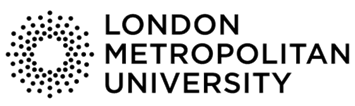 